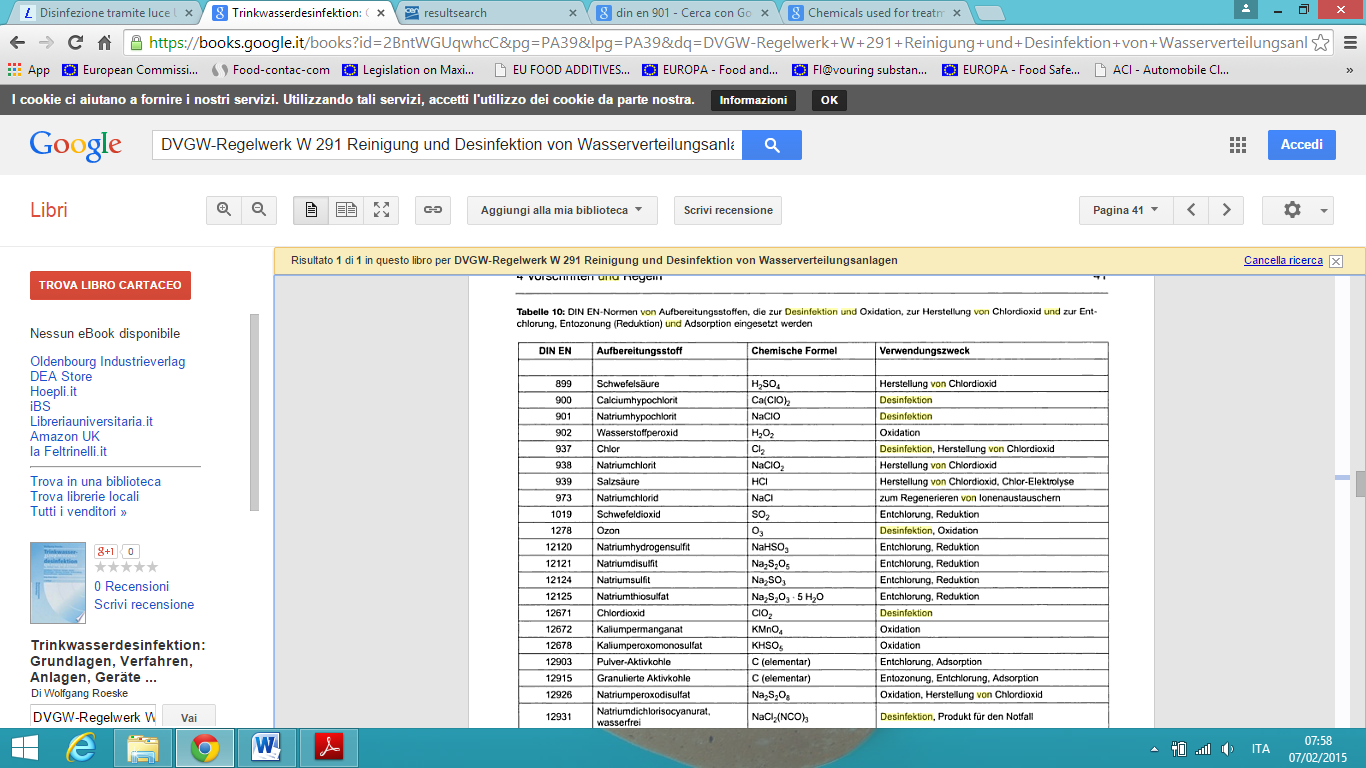 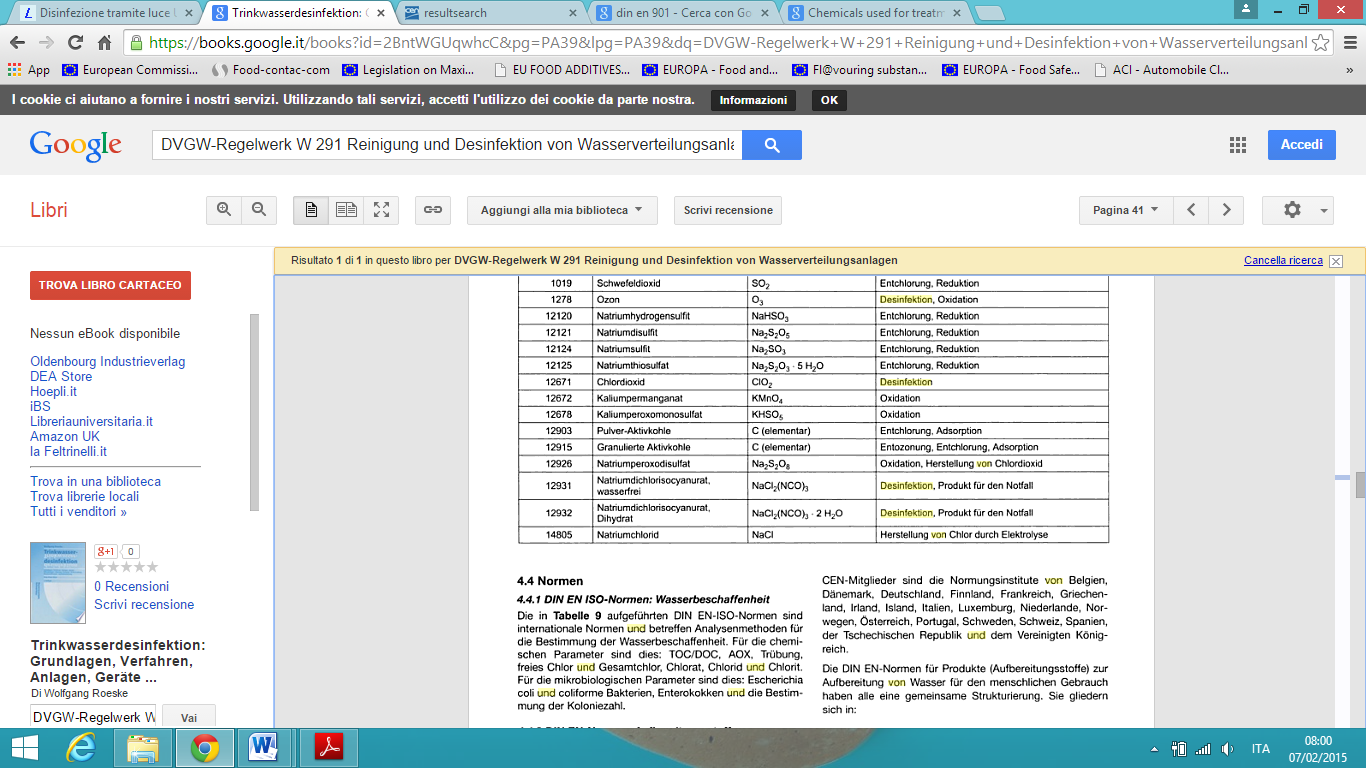   UNI EN 16421:2015 Influenza dei materiali sull'acqua destinata al consumo umano - Incremento della crescita microbica (EMG)UNI EN 1017:2014 Prodotti chimici utilizzati per il trattamento di acque destinate al consumo umano - Dolomite semicalcinataUNI EN 900:2014 Prodotti chimici utilizzati per il trattamento di acque destinate al consumo umano - Ipoclorito di calcioUNI EN 15039:2014 Prodotti chimici utilizzati per il trattamento di acque destinate al consumo umano - Prodotti anticalcari per membrane - Acidi policarbossilici e loro SaliUNI EN 15040:2014 Prodotti chimici utilizzati per il trattamento di acque destinate al consumo umano - Prodotti anticalcare per membrane - Acidi fosfonici e loro SaliUNI EN 16070:2014 Prodotti utilizzati per il trattamento di acque destinate al consumo umano - Zeolite naturaleUNI EN 16409:2014 Prodotti chimici utilizzati per il trattamento di acque destinate al consumo umano - Calce dolomiticaUNI EN 12911:2013 Prodotti chimici utilizzati per il trattamento di acque destinate al consumo umano - Sabbia verde al manganeseUNI EN 12905:2013 Prodotti chimici utilizzati per il trattamento di acque destinate al consumo umano - Alluminosilicati espansiUNI EN 12906:2013 Prodotti chimici utilizzati per il trattamento di acque destinate al consumo umano – PomiceUNI EN 12909:2013 Prodotti chimici utilizzati per il trattamento di acque destinate al consumo umano – AntraciteUNI EN 12914:2013 Prodotti chimici utilizzati per il trattamento di acque destinate al consumo umano - Perlite in polvereUNI EN 12910:2013 Prodotti chimici utilizzati per il trattamento di acque destinate al consumo umano – GranatoUNI EN 12912:2013 Prodotti chimici utilizzati per il trattamento di acque destinate al consumo umano – BariteUNI EN 12913:2013 Prodotti chimici utilizzati per il trattamento di acque destinate al consumo umano - Terra di diatomite in polvereUNI EN 15795:2011 Prodotti utilizzati per il trattamento di acque destinate al consumo umano - Alluminosilicati naturali non espansiUNI EN 1278:2010 Prodotti chimici utilizzati per il trattamento di acque destinate al consumo umano – OzonoUNI EN 973:2009 Prodotti chimici utilizzati per il trattamento di acque destinate al consumo umano - Cloruro di sodio per la rigenerazione di scambiatori di ioniUNI EN 937:2009 Prodotti chimici utilizzati per il trattamento di acque destinate al consumo umano – CloroUNI EN 12915-1:2009 Prodotti utilizzati per il trattamento delle acque destinate al consumo umano - Carbone attivo granulare - Parte 1: Carbone attivo granulare vergineUNI EN 12915-2:2009 Prodotti utilizzati per il trattamento delle acque destinate al consumo umano - Carbone attivo granulare - Parte 2: Carbone attivo granulare riattivatoUNI EN 13754:2009 Prodotti utilizzati per il trattamento delle acque destinate al consumo umano – BentoniteUNI EN 13753:2009 Prodotti utilizzati per il trattamento delle acque destinate al consumo umano - Allumina attiva granulareUNI EN 12903:2009 Prodotti chimici utilizzati per il trattamento di acque destinate al consumo umano - Carbone attivo in polvereUNI EN 12907:2009 Prodotti chimici utilizzati per il trattamento di acque destinate al consumo umano - Carbone pirolizzatoUNI EN 899:2009 Prodotti chimici utilizzati per il trattamento di acque destinate al consumo umano - Acido solforicoUNI EN 12671:2009 Prodotti chimici usati per il trattamento di acque destinate al consumo umano - Diossido di cloro generato in situUNI EN 902:2009 Prodotti chimici usati per il trattamento di acque destinate al consumo umano - Perossido di idrogenoUNI EN 938:2009 Prodotti chimici usati per il trattamento di acque destinate al consumo umano - Clorito di sodioUNI EN 939:2009 Prodotti chimici usati per il trattamento di acque destinate al consumo umano - Acido cloridricoUNI EN 14805:2009 Prodotti chimici usati per il trattamento di acque destinate al consumo umano - Cloruro di sodio per l'elettroclorazione in sito utilizzando una tecnologia senza membranaUNI EN 12904:2005 Prodotti utilizzati per il trattamento di acque destinate al consumo umano - Sabbia e ghiaia di quarzoUNI EN 14664:2005 Prodotti chimici utilizzati per il trattamento di acque destinate al consumo umano - Solfato di ferro (III), solido